Logro: Utiliza apropiadamente las funciones básicas de un Procesador de Texto para elaborar documentos sencillos (crear, abrir, guardar y cerrar).
Inicio del tallerEntrar al Internet:  Google: Digita el texto “ cambio climático en los océanos” Buscar por imágenes. Copia y pega una imagen aquíCerrar el programa  internetGuardar de nuevo este documento con tu nombre_ Apellido_grado_GrupoDar Clic en la barra de herramientas y activar en el Menú / Vista. Clic en dividir. Ubicar la regla para dividir las dos páginas.Ir a la hoja dos de este documento  y Ubicar el texto que habla sobre cómo podemos cuidar los océanosAplicar  al texto el siguiente formato: Fuente Arial, tamaño 14, color VerdeAplicar lista de Números como aparece en el texto guía de la página dosCorregir las palabras que tienen errores de ortografía, utiliza el clic derecho del Mouse.Selecciones el cuadro y aplique un color de relleno claro.Ir al inicio del taller y Escribir el siguiente texto “Cuidemos la tierra y los océanos”Aplicar el siguiente formato: Fuente Bernard MT Condensed, tamaño 16, color RojoCerrar las páginas de internet abiertas.Guardar el documento por barra de herramientas. Icono GuardarDar Clic en la barra de herramientas y activar Vista. Clic en Quitar división.Eliminar la Hoja dos. Guarda de nuevo el trabajo y puedes presentar tu trabajo.Texto: Como podemos cuidar los océanosEsto es una imagen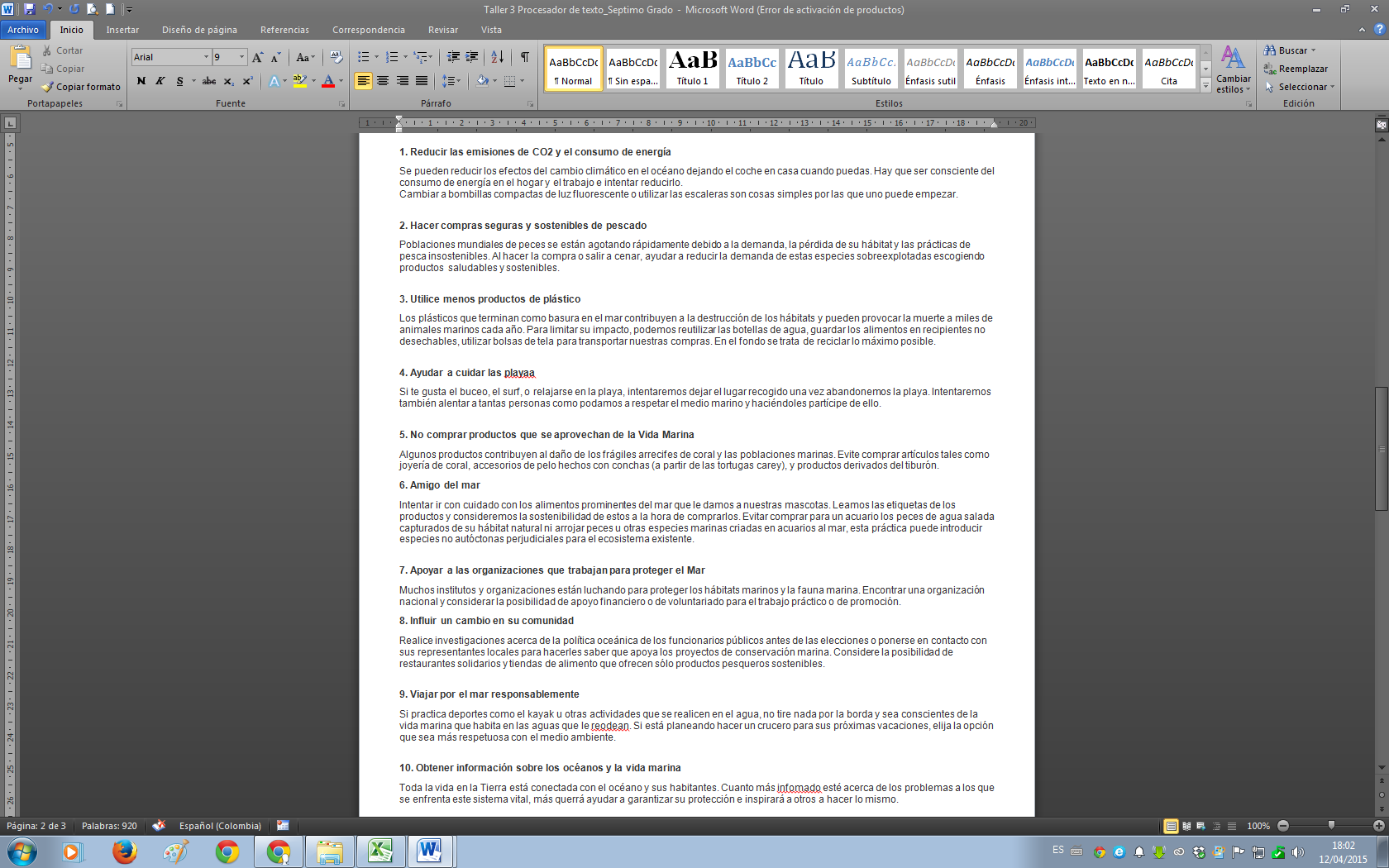 Todo trabajo presentado a tiempo y completo, Merece una alta valoración!